     أولاً:  ثانياً:	  ثالثاً: لنبدأ بأهم الأمور لدى مديرة المدرسة حسب معطيات النشرات الواردة لنا:  الخطوة الأولى:بناء على تشكيل فريق المسارات والذي اشار دليل مدير المدرسة لنظام المسارات بان هدف هذا الفريق العناية الكاملة بجميع منتجات نظام المسارات وبما أن التطوع من أهم منتجات المسارات لابد من اعتماد التالي من قبل فريق المسارات. 1/ اعتماد مجالات التطوع والتي ستعمل عليها المدرسة لتنمية جوانب الطالبة المهارية أو المعرفية أو شغل وقت الفراغ حسب الأهداف المدونة.2 / اعتماد مسميات الفرق حسب حاجات المدرسة3/ اعتماد تأسيس الفرق ووضع قائدة لكل فريق وتحديد المهام لها حسب ما يتوافق مع المسارات الموجودة بالمدرسة4/ اعتماد الخطة العامة للتطوع بالمدرسة ومجالاتها، ووقت تنفيذها.الخطوة الثانية: وهي ما تسمى لدينا الإجراءات الإدارية من قبل الفريق مثل: 1/ فتح سجل للتطوع ومتابعة الإجراءات مع الطالبات والموجهات الاكاديميات وتوضيح الهدف من التطوع ونشر ثقافة العمل التطوعي بالمدرسة والتوقيع على ذلك، توقيع الطالبات على ميثاق العمل التطوعي.2/ توثيق الفرص التطوعية باستمرار مع منسقة العمل التطوعي وتقييم العمل المقدم مقبل الطالبات.3/ الحرص على تقديم تقرير ختامي لكل لكل فرصة تطوعية بعد الانتهاء منها .نظام نور حساب مديرة المدرسة: 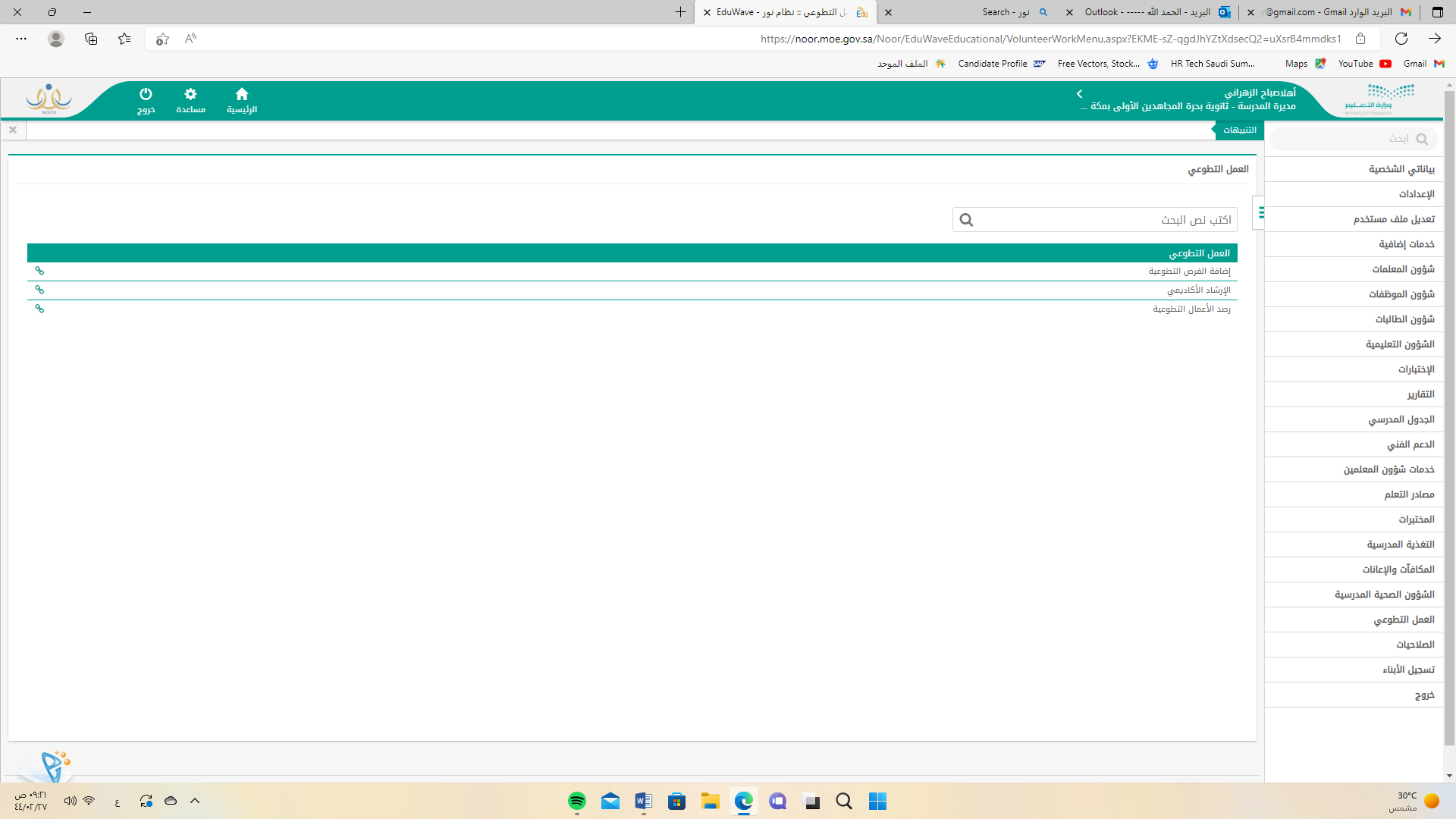 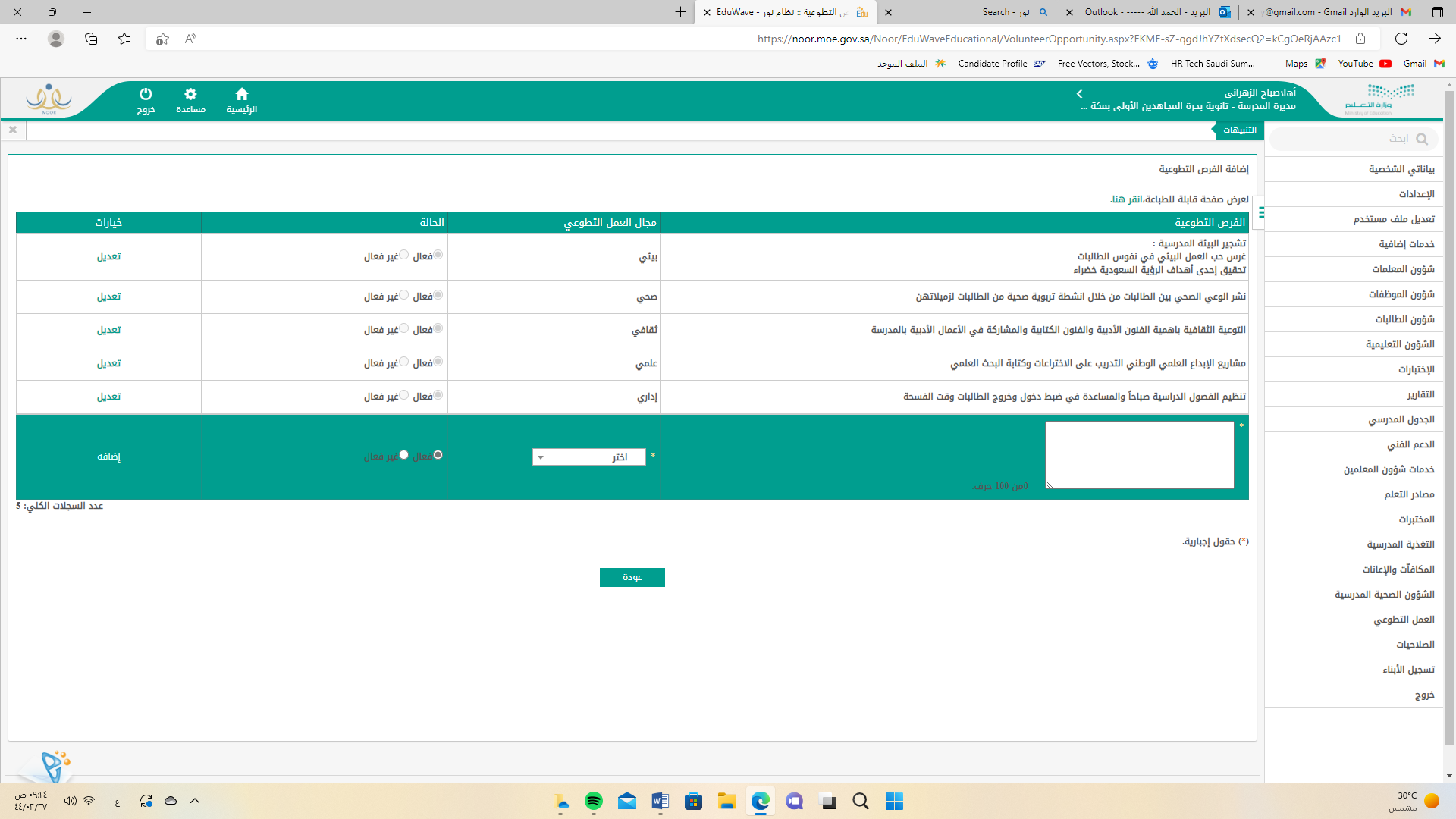 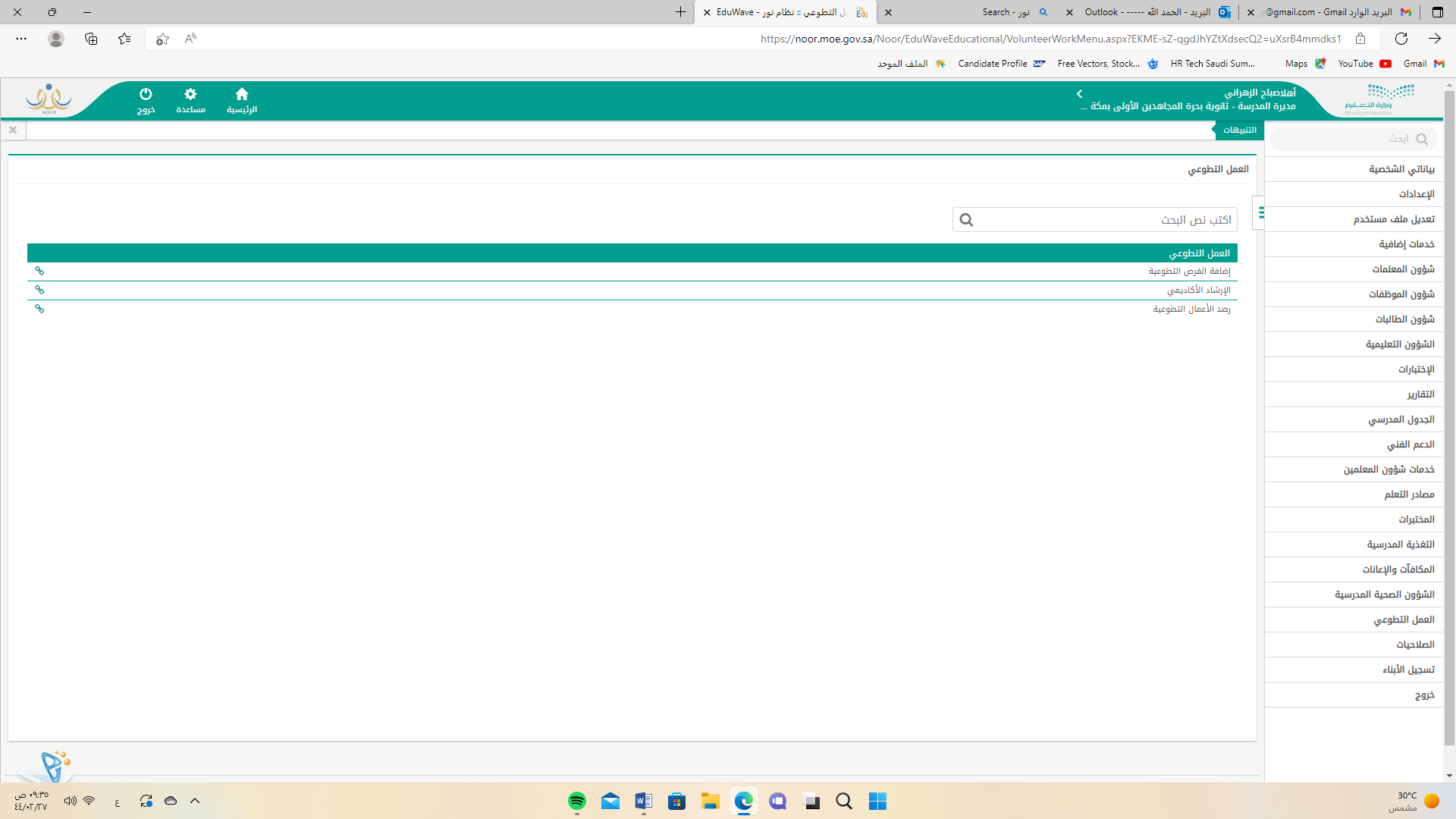 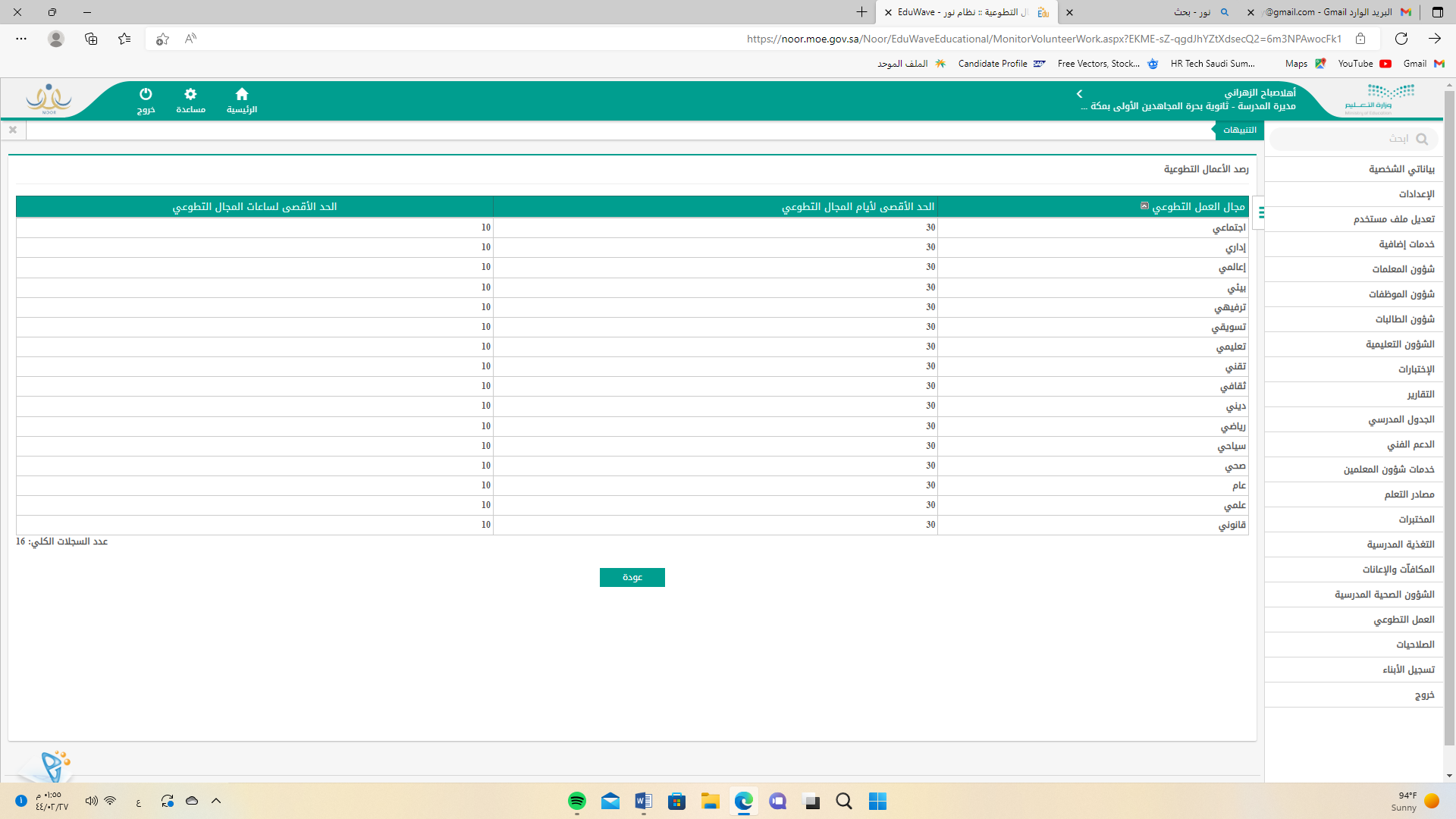 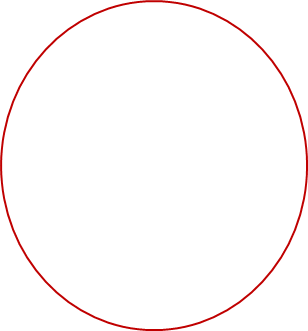 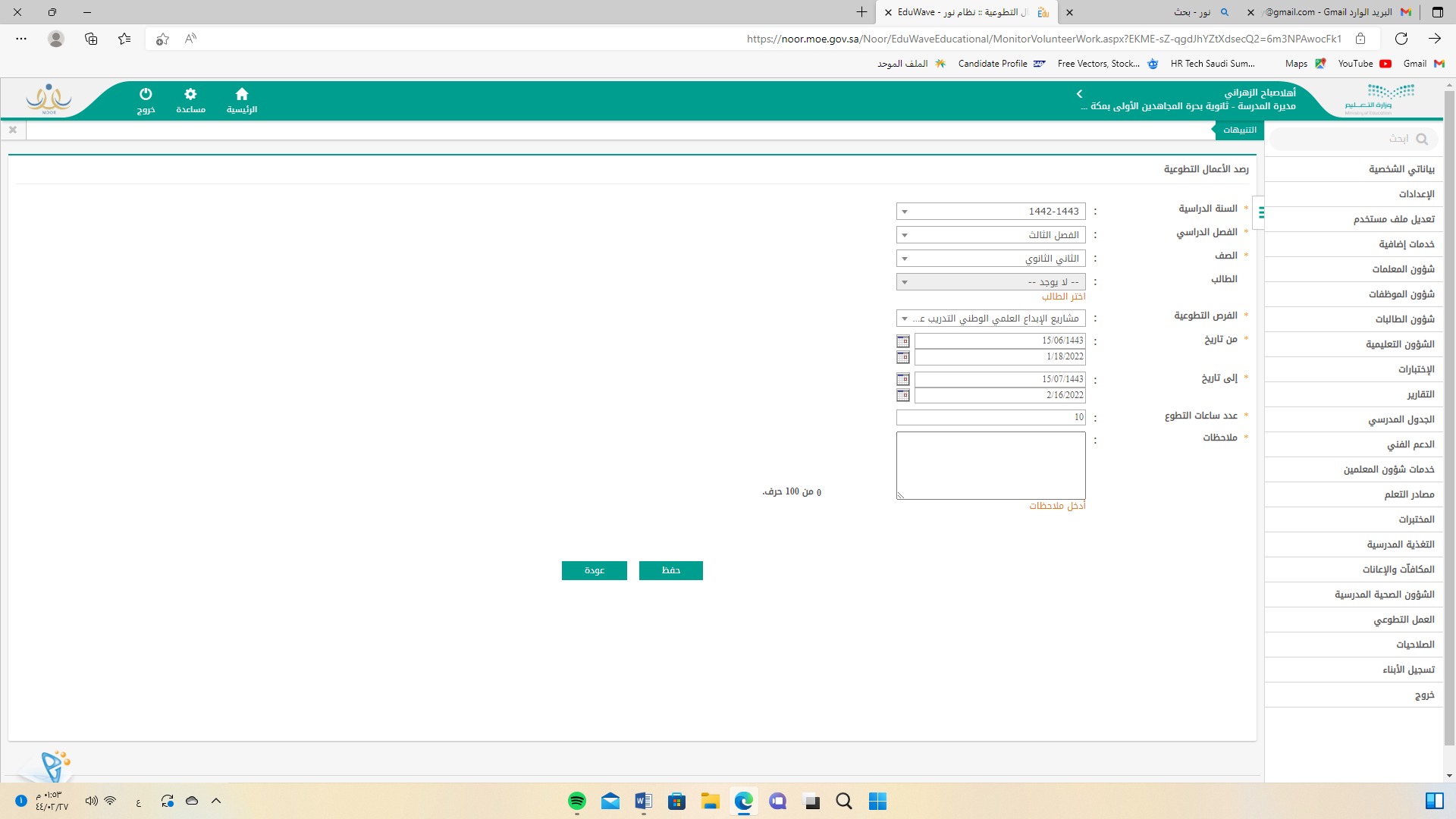 *بالإضافة لسجل النظام المسارات الشامل لدى مديرة المدرسة نحتاج إلى سجل لدى المنسقة للعمل التطوعي يحتوى على بيانات العمل التطوعي ولفرق والمجالات التطوعيةمحتوى السجل: 1/ تكليف منسق العمل التطوعي بالمدرسة 2/ توصيات اجتماعات فريق المسارات لتحديد فرق التطوع ومجالاتها 3/ اعتماد خطط التطوع لكل مرحلة من المراحل الدراسية 4/ميثاق أخلاقيات العمل التطوعي 5/ نماذج العمل المطلوبة                الموضوع / شرح مجال التطوع الطلابي بالمدرسة           رقم اجتماع: 1    محضر الاجتماع.أنه في يوم الأحد 8/2/1444هـ تم الاجتماع بوكيلة المدرسة والموجهات الأكاديميات والموجهة الطلابية لقراءة مهام الموجهة الأكاديمية حسب الدليل التوجيه الأكاديمي وتوضيحها لهن وتزويدهن بنسخة منها وتوضيح إجراءات التنفيذ كما تم قراءة آلية العمل المقترحة لتسهيل على الموجهات الأكاديميات العمل وعليه فقد تم الاتفاق على التوصيات التالية:*نسخة من النشرة                                                                                                      مديرة المدرسة                                                                                 صباح بنت أحمد الزهرانيقرار تكليف بمهام منسقة العمل التطوعي بالمدرسة                                                                                                     بشــأن: تكليف بمهام منسقة للعمل التطوعي               اليوم: الأحد		                التاريخ: 1/2/1444ه                      لمدة: فصل دراسي قابل للتمديد                                                                                              الأستاذة /   استناداً إلى ما ورد في دليل مدير المدرسة لنظام المسارات الاصدار الأول لهذا العام 1443-1444هـ من اعتماد فريق المسارات من قبل اللجنة الإدارية بالمدرسة لمتابعة منتجات النظام وبناء على توصيات الاجتماع الثاني لفريق المسارات فقد تقرر اعتماد تكليف الأستاذة .................... منسقة للعمل التطوعي بالمدرسة لهذا العام الدراسي  سألين الله الكم التوفيق والسداد..                                                                                                                               المكلفة:                                                                                                                               التوقيـــــع: ......................................................................................                                                                                                     التاريــــــخ: ...............................................			                                                                                                                                                      يعتمد رئيسة فريق المسارات بالمدرسة                                                                                                                                                            صباح بنت أحمد الزهراني 				صورة لملفه. الأصل في ملف القرارات المدرسية. تزويدها بصورة من مهامها الخطة الزمنية لصف الثاني ثانوي لرصد ساعات العمل التطوعي *هذه النماذج من دليل العمل التطوعي وهي لم تعتمد رسمياً؛ ولكن لتسيير لعمل وتوثيقه تم الاستعانة بها إلى أن تصدر بشكل رسمي                                                                                                                                       نموذج5 الميثاق الأخلاقي للعمل التطوعي يهدف هذا الميثاق إلى توضيح الضوابط والقيم والمبادئ التي تحكم قواعد العمل التطوعيللطلاب وتحفظ حقوقهم أثناء العمل التطوعي.واجبات المتطوع:الالتزام بالضوابط والتعليمات كما ورد في دليل العمل التطوعي في نظام المسارات الثانوية.التحلي بالصدق وحسن النية، والنظر إلى مصلحة المدرسة والمجتمع.احترام عادات وتقاليد المجتمع المحلي وتجنب كل ما من شأنه الإخلال بقواعد السلوك العامة.الالتزام بإنجاز المهام التطوعية بأمانة ونزاهة وحرص.الالتزام بالمحافظة على الموارد والأدوات والعهد المستلمة من المدرسة وإعادتها عند الانتهاء.الالتزام بالمحافظة على أسرار المستهدفين سواء أثناء الفرصة التطوعية، أو بعد الانتهاء منها.الالتزام بالامتناع عن إعطاء أي تعهد، أو الالتزام نيابة عن المدرسة، أو الإدلاء بأي معلومة لأي وسيلة إعلامية دون الرجوع لرائد النشاط وأخذ التصريح الرسمي بذلك.عدم استخدام موارد المدرسة أو مرافقها لأغراض شخصية.الامتناع عن قبول أي هدية أو خدمة أو عطايا.الاتصاف بالمسؤولية في كل التصرفات والأقوال وتنفيذ الخطط الموضوعة والرجوع إلى رائد النشاط في حال وقوع مشاكل.أن يحرص على المظهر الخارجي المناسب واللائق في جميع الأوقات والمناسبات.عدم التمييز في تقديم خدمة التطوع للمستفيدين على أساس العرق، أو اللون، أو الجنس، أو السن، أو الجنسية، أو الدين، أو الإعاقة الجسدية، أو العقلية.التواصل الفعال مع زملائه في العمل التطوعي والمستفيدين الذين يتعامل معهم وتقديم الدعم لهم.حقوق المتطوع:	    حماية البيانات الشخصية للمتطوع، والمحافظة على خصوصيته.	    تقديم الاحترام والثقة والدعم المستمر.	   توفير بيئة تطوعية مناسبة وسليمة.	   توفير الاحتياجات اللازمة للعمل التطوعي.	   تحقيق العدالة في اختيار العمل التطوعي ضمن فرص متساوية.	  تمكينه من اختيار الفرص التطوعية المناسبة لعمرة وقدراته، ولمساره التعليمي.	 أخذ موافقة ولي الأمر للعمل التطوعي الخارجي.	  تقديم التدريب والإشراف المناسب له.	 تزويد المتطوع بتوصيف واضح للدور التطوعي والمهام المطلوبة والفترة الزمنية.	  تسجيل الساعات التطوعية المكتملة في المنصة المعتمدة للعمل التطوعي المدرسي.	  شهادة تطوع وخبرة موضح فيها: اسم المدرسة، واسم الفرصة التطوعية، وعدد الساعات التطوعية، وفترة تنفيذها.     انطلاقًا من رغبتي الجادة في خدمة مجتمعي، والمساهمة في تنفيذ الفرص التطوعية المتاحة في المدرسة، فإنَّني ألتزم بما ورد في الميثاق الأخلاقي للعمل التطوعي بكامل رغبتي وإرادتي،سائلاً الله -سبحانه وتعالى- أن يكون عملاً متقبلًا، وأن أكون لبنة صالحة في بناء وطني العظيم المملكة العربية السعودية.اسم المتطوع :                                         الرقم الأكاديمي:                               التوقيع:      ولي أمر الطالب :                                       التوقيع:رائد النشاط :                                            التوقيع:                                                                                      نموذج 1تأسيس فريق تطوعي اسم الفريق / ..........................................................المجال / ...............................................................اسم قائدة الفريق / ....................................................أعضــــــــــــــــــاء الــــــــــــــــــــــــــــــــــــفريقاهداف الفريق:1/ ..............................................................................2/ .............................................................................3/...............................................................................4/..............................................................................مجال الفريق /.............................................................................................................تاريخ التأسيس: ...................................منسق التطوع/                                                                                                رائد النشاط/ التوقيـــــــــــــــــع/                                                                                                         التوقيــــــــــــع/                                                                                       نموذج 2 اعتماد مبادرة تطوعي عنوان المبادرة: ................................................   مجال المبادرة.........................................اسم الفريق المنفذ: ........................................  قائد الفريق............................................تاريخ التنفيذ:     /      /  1444هـ                                              وقت التنفيذ:وصف المبادرة التطوعية: ............................................... ...............................................نطاق التنفيذ :         داخل المدرسة	                         خارج المدرسةالأثر الاجتماعي المتوقع: ......................................................................................................الجهــــــات المشاركــــــة: .......................................................................................................الأدوات المطلوبة: .............................................................................................................أهداف المبادرة:منسق التطوع/                                                                                                رائد النشاط/التوقيـــــــــــــــــع/                                                                                              التوقيــــــــــــع/                                                                                                                نموذج 3                         تقرير ختامي لبرنامج تطوعياسم الفريق المنفذ: ......................................... قائد الفريق.............................................اسم البرنامج: ....................................مدة التنفيذ...............................: تاريخ التنفيذ:     /      /1444هـ                                                     وقت التنفيذ:                                مجال البرنامج: .................................................................................................... 	 	 الفئة المستهدفة: .............................................................................................. 	 عدد المستفيدين:( عدد المتطوعين: )                (  الساعات التطوعية:      ) (نطاق التنفيذ :   داخل المدرسة	    خارج المدرسة                                 الإيجابيات: ................................................................................................................... العوائق: .......................................................................................................................الأثر الاجتماعي الناتج: .....................................................................................................شواهــــــد التنفيـــــذ: .......................................................................................................           منسق التطوع/                                                                 رائد النشاط/           التوقيـــــــــــــــــع/                                                           التوقيــــــــــــع/                                                                                                                                      نموذج 4موافقة ولي أمر الطالبمن باب المسؤولية المجتمعية، ورغبة في المساهمة بتقديم الخدمات التطوعية، تعتزمالمدرسة تنفيذ برنامج تطوعي وقد رُشِّح ابنكم الطالب: ..........................للمشاركة في هذا البرنامج، نأمل منكم الموافقة على ذلك، والله يحفظكم ويرعاكم.تاريخ التنفيذ:     /      /  1444هـ                                       وقت التنفيذ:........................اسم البرنامج: ............................................................  مجال البرنامج: .......................نطاق التنفيذ	 :               داخل المدرسة	               خارج المدرسةرائد النشاط/                                                     مدير المدرسة/رقم التواصل/                                                     الختـــــــــــم/اسم ولي أمر الطالب..................................................................: التوقيع/أوافــــــق	                          لا أوافقتقييم طالب متطوع                        نموذج6                                          اسم الطالبة: ...........................................................الرقم الأكاديمي ................ الجهة المشرفة: .....................................  الشخص المسؤول: ........................ تاريخ التنفيذ:     /      / 1444هـ                     حتى تاريخ      /      / 1444هـ      مجال التطوع: ................................................   (الساعات التطوعية:        )جوانب التميز: .......................................................................................................................................................................................................................................................................  ........................................................................................................................................................  التوصيات:              مسؤول التطوع/                                                                             الطالبة المتطوعة:                                                                 التوقيـــــــــــــــــع/                                                                                التوقيــــــــع/                                                                                                نموذج 7                تقييم طالب متطوع لتجربته التطوعيةاسم الطالب: ................................................الرقم الأكاديمي...........................................الجهة المنفذة:                                                               الشخص المسؤول:                           تاريخ التنفيذ:      /      /1444هـ                                             حتى تاريخ        /      /  1444هـ مجال التطوع: ............................................الساعات التطوعية:                 مسمى الفرص التطوعية .........................................................النقاط الإيجابية للفرصة التطوعية: ........................................................................................................نقاط التحسين للفرص التطوعية: ...........................................................................................................مسؤول التطوع/                                التوقيـــــــــــــــــع/                                   المتطوع/                            التوقيــــــــع/مقر الاجتماعالإدارةنوع الاجتماععاديموعد الاجتماعالأحد  16/ 2/1444هـالوقت9:30-12الفئة المستهدفةعضوات فريق المسارات  الحاضراتفريق المسارات  جدول أعمال الاجتماعقراءة النشرة الواردة لنا من قسم المسارات وتحديد أهم نقاط العمل بها جدول أعمال الاجتماعالاتفاق على تحديد مجالات التطوع الطلابي بالمدرسة  وتحديد الخطة الزمنية للعمل بها جدول أعمال الاجتماعالاتفاق على تحديد منسقة العمل التطوعي بالمدرسة  مالتوصيةالجهة المكلفة بالتنفيذمدة التنفيذالجهة المتابعة للتنفيذ1بعد قراءة النشرة الواردة والوقوف على أهم النقاط بها تقرر تحديد العمل التطوعي هذا العام داخل المدرسة وحث الطالبات على تنفيذ الأعمال التطوعية المدرجة حسب الخطة وحسب إمكانيات المدرسة داخل المجتمع المدرسي وكيلة شؤون الطالبات الموجهات الاكاديميات  منسقة العمل التطوعي عام دراسي مديرة المدرسة الإشراف قسم المسارات 21-الاتفاق على تحديد المجالات التطوعية داخل المدرسة لهذا العام الدراسي وهي (العلمي – البيئي – الإداري – الثقافي –الصحي) 2- يكون العمل بينها بالتناوب للفرق التطوعية بحيث تتمكن الطالبات من زيادة عدد الساعات التطوعية والتنوع في اكتساب المهارات كما ورد في النشرة وحسب الوضح لنا في برنامج الرصد لساعات العمل التطوعي في نور3-الاتفاق على خطة العمل الزمنية لكل مرحلة دراسية بما لا يؤثر على تحصيل الطالبات الدراسي وبما لا تزيد عن اربع فصول دراسية لكل فصل دراسي 10 ساعات فقطفريق المسارات عام دراسي الإشراف قسم المسارات3الاتفاق على الأستاذة ليلي العمري كمرشحة لقيادة فرق التطوع بالمدرسة وذلك لما تمتلكه من مهارات الاتصال والخبرة في العمل التطوعي فريق المسارات عام دراسيمديرة المدرسة الإشراف قسم المساراتالمجالالمهام المطلوبةالفترة الزمنيةعدد الفرق المشاركةتعليميتعليم الأقران وتبادل الخبرات بينهم ومن ذلك الاستفادة من المختبرات المدرسية ومعامل الحاسب الآليمدة أربع فصول دراسية الأول والثاني والثالث من السنة الثانية والفصل الرابع من السنة الثالثة كحد اقصى للطالبة في حالة الطالبة استطاعة أن تنهي المتطلب من الساعات في خلال العام الثاني فقط وعلى مدار الثلاث فصول فلا مانع من ذلك حسب ما ورد لابد من الالتزام بحصص اتقان في تنفيذ الأعمال التطوعية خمس فرق تقسم عليها طالبات الصف الثاني ثانوي بتناوب حتى يتم الرصد لهن في برنامج نور كحد اقصى 10 ساعات لكل مجال تطوعي يتم اعتماد الفرق من قبل المشرفة عليها وبمساعدة الموجهة الطلابية اختيار قائدة لكل فريق والتأكيد على الطالبات بأهمية التوثيق لكل عمل الصحينشر الثقافة الصحية بالمجتمع المدرسي والتعاون من الصحة المدرسية في تنظيم البرامج الخاصة بهامدة أربع فصول دراسية الأول والثاني والثالث من السنة الثانية والفصل الرابع من السنة الثالثة كحد اقصى للطالبة في حالة الطالبة استطاعة أن تنهي المتطلب من الساعات في خلال العام الثاني فقط وعلى مدار الثلاث فصول فلا مانع من ذلك حسب ما ورد لابد من الالتزام بحصص اتقان في تنفيذ الأعمال التطوعية خمس فرق تقسم عليها طالبات الصف الثاني ثانوي بتناوب حتى يتم الرصد لهن في برنامج نور كحد اقصى 10 ساعات لكل مجال تطوعي يتم اعتماد الفرق من قبل المشرفة عليها وبمساعدة الموجهة الطلابية اختيار قائدة لكل فريق والتأكيد على الطالبات بأهمية التوثيق لكل عمل الإداريالتنظيم والتخطيط وإدارة فاعليات المدرسة والتسويق والإذاعة الصباحية وتنظيم الطوابير الصباحية وتنظيم المكتبة المدرسية وكتبهامدة أربع فصول دراسية الأول والثاني والثالث من السنة الثانية والفصل الرابع من السنة الثالثة كحد اقصى للطالبة في حالة الطالبة استطاعة أن تنهي المتطلب من الساعات في خلال العام الثاني فقط وعلى مدار الثلاث فصول فلا مانع من ذلك حسب ما ورد لابد من الالتزام بحصص اتقان في تنفيذ الأعمال التطوعية خمس فرق تقسم عليها طالبات الصف الثاني ثانوي بتناوب حتى يتم الرصد لهن في برنامج نور كحد اقصى 10 ساعات لكل مجال تطوعي يتم اعتماد الفرق من قبل المشرفة عليها وبمساعدة الموجهة الطلابية اختيار قائدة لكل فريق والتأكيد على الطالبات بأهمية التوثيق لكل عمل البيئيالاهتمام بالبيئة المدرسية من حيث التشجير والمقاعد الدراسية والمعمل والمختبرات وإعداد المنشورات التوعوية الكترونيا أو ورقياً لتوعية المجتمع المدرسي على أهمية المحافظة على الممتلكاتمدة أربع فصول دراسية الأول والثاني والثالث من السنة الثانية والفصل الرابع من السنة الثالثة كحد اقصى للطالبة في حالة الطالبة استطاعة أن تنهي المتطلب من الساعات في خلال العام الثاني فقط وعلى مدار الثلاث فصول فلا مانع من ذلك حسب ما ورد لابد من الالتزام بحصص اتقان في تنفيذ الأعمال التطوعية خمس فرق تقسم عليها طالبات الصف الثاني ثانوي بتناوب حتى يتم الرصد لهن في برنامج نور كحد اقصى 10 ساعات لكل مجال تطوعي يتم اعتماد الفرق من قبل المشرفة عليها وبمساعدة الموجهة الطلابية اختيار قائدة لكل فريق والتأكيد على الطالبات بأهمية التوثيق لكل عمل الثقافيالمساهمة في المحافل والفعاليات الثقافية والفنية الخاصة بإدارة التعليم أو المدرسةمدة أربع فصول دراسية الأول والثاني والثالث من السنة الثانية والفصل الرابع من السنة الثالثة كحد اقصى للطالبة في حالة الطالبة استطاعة أن تنهي المتطلب من الساعات في خلال العام الثاني فقط وعلى مدار الثلاث فصول فلا مانع من ذلك حسب ما ورد لابد من الالتزام بحصص اتقان في تنفيذ الأعمال التطوعية خمس فرق تقسم عليها طالبات الصف الثاني ثانوي بتناوب حتى يتم الرصد لهن في برنامج نور كحد اقصى 10 ساعات لكل مجال تطوعي يتم اعتماد الفرق من قبل المشرفة عليها وبمساعدة الموجهة الطلابية اختيار قائدة لكل فريق والتأكيد على الطالبات بأهمية التوثيق لكل عمل الرقم الاكاديمي المنصب الاسم مقائدة الفريق 1عضو 2عضو3عضو4عضو5أهمية المبادرةمدة المبادرةعدد المتطوعينالفئة المستهدفةضعيفجيدجيد جدًاممتازالتقييمممستوى أداء المتطوع للفرصة التطوعية١التزام المتطوع بالوقت والانضباط في الحضور ٢التزام المتطوع بأخلاقيات العمل التطوعي٣التواصل الفعال مع الزملاء والمسؤولين٤التزام المتطوع بتعليمات المشرف ٥المحافظة على سلامة العهد المستلمة٦قدرة المتطوع على التعامل مع المواقف الصعبة وحلها٧المبادرة وشعور المتطوع بالمسؤولية في أداء المهام٨مهارات الاتصال والتواصل مع الآخرين٩ضعيفجيدجيد جدًاممتازالتقييممتم التعامل مع طلب التقدم للفرصة التطوعية بجدية وبسرعة مناسبة١تم شرح مهامي التطوعية بشكل واضح وجيد٢قدمت لي التهيئة الكافية والتدريب الجيد للقيام بالمهام الموكلة لي٣المهام المنفذة متطابقة مع الفرصة التطوعية المعلنة٤اطلعت على نموذج الفرصة التطوعية والميثاق الأخلاقي للعمل التطوعي٥تم تقديم الدعم والمساندة لي أثناء أدائي للفرصة التطوعية٦أضافت لي الفرصة التطوعية مهارات وخبرات جديدة٧سأوصي زملائي بالتطوع في الفرص التطوعية القادمة٨سأكرر تجربتي التطوعية في هذا المجال٩أرغب بالتطوع بشكل أكبر في مجالات أخرى١٠